Środa 10.06.2020 r.  „Motyl”„Bajeczka o motylku” czyli jak z gąsienicy powstał piękny motyl
Podejdźcie dzieci do mnie na chwileczkę,
opowiem wam zaraz krótką bajeczkę.
O motylku kolorowym zaraz się dowiecie,
co się zastanawiał skąd się wziął na świecie?
A teraz słuchaj uważnie drogi kolego,
Bo wszystko zaczęło się dnia pewnego,
Gdy motyla mama jajeczka na listkach składała
I nikomu się zbliżyć do nich nie pozwalała.
Z tych małych jajeczek gąsienice się powykluwały,
I listki dookoła ciągle obgryzały,
Bo głodomory z nich były niebywałe
i zawsze brzuszki lubiły mieć napęczniałe.
Gdy urosły już odrobinę, to postanowiły odpocząć chwilę.
Znalazły pod gałązką zakątek mały,
gdzie dookoła kokonem się poowijały.
I tak w tym kokonie przez tygodni kilka,
siedziała sobie poczwarka motylka.
Aż w końcu kokon popękał wszędzie,
I zaraz z niego motylek będzie.
Wyszedł powoli, nóżki rozprostował,
Zaczął nagle latać, w powietrzu „szybował”
A potem kolorowe skrzydełka wystawił do słonka
Motylków zaraz będzie cała pełna łąka.
Czy teraz już kochane dzieci wiecie,
Skąd motylki borą się na tym świecie?Autor: Magdalena Tokarczyk, Olga AdamowiczOd gąsienicy do motyla – praca z historyjką obrazkową. –CYKL ROZWOJU MOTYLA
Dzieci układają historyjkę obrazkową przedstawiającą etapy rozwoju motyla.Motyle na łące - zabawa matematyczna. – ZAŁĄCZNIK NR 1Dzieci przeliczają motyle. Porównują liczebność zbiorów. Rodzic układają przed dziećmi różną ilość motyli, które dzieci przeliczają.  Ile motyli lata nad łąką?
Ile motyli siedzi na kwiatach?- można użyć kwiatki z zajęć z wczoraj 
Ile jest wszystkich motyli?
Ile jest żółtych motyli?
Ile jest różowych motyli?
Ile jest niebieskich motyli?
Których motyli jest najmniej?
Których motyli jest najwięcej ?Taniec motyli - improwizacja muzyczno - ruchowa. (link w wiadomości e-mail) Dzieci poruszają się w rytm muzyki klasycznej, poruszają kolorową wstążką, bibułą lub chustąMotyl - ćwiczenie grafomotoryczne. – MOTYL PO ŚLADZIEDziecko rysuje motyla po śladzie i go koloruje.Praca plastyczna „Motyl”. – SKRZYDŁA MOTYLAPoniżej przykładowa praca  z wykorzystaniem rolki od papieru toaletowo. W załączniku skrzydła motyla do pokolorowania lub wydrukowania/ odrysowania na kolorowej kartce.  Dziecko ozdabia skrzydła i mocuje je za pomocą kleju do rolki od papieru. Rolkę uprzednio maluje wybranym kolorem farby, przykleja oczy i czułki.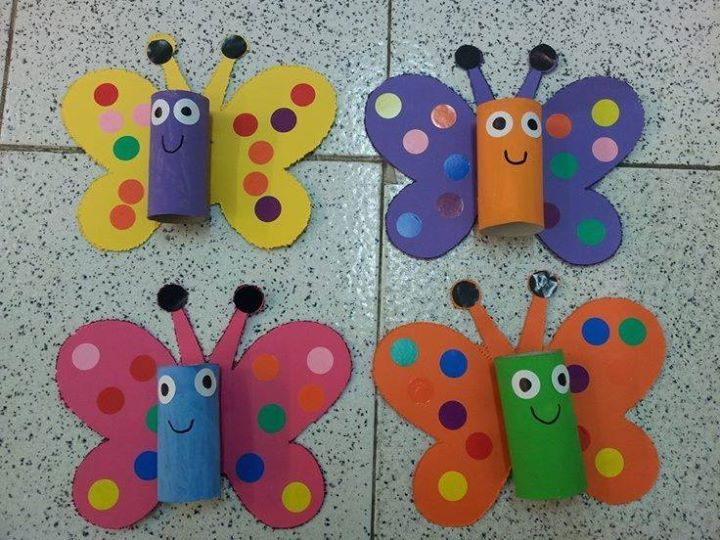 